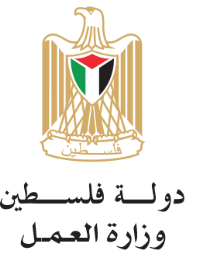 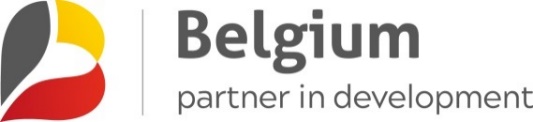 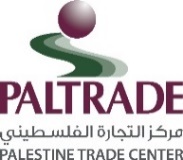 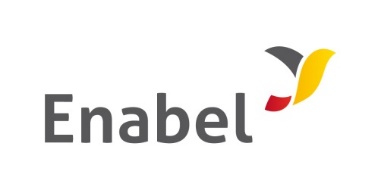 من فعاليات دورة التسويق الالكتروني – نابلسضمن برنامج تمكين مهارات شباب فلسطين المنفذ من قبل وزارة العمل الفلسطينية ووكالة التنمية البلجيكية، بدعم من الحكومة البلجيكية. يقوم مركز التجارة الفلسطيني (بال تريد) وبالشراكة مع مركز التدريب المهني نابلس/وزارة العمل على تنفيذ دورة التسويق الالكتروني في مركز تدريب مهني نابلس.يعمل التدريب على تقديم 450 ساعة تدريبية نظرية وعملية عن التسويق الالكتروني لتطوير مهارات الطلبة ومساعدتهم على دخول سوق العمل بمهارات حديثة ومطلوبة من قبل القطاع الخاص الفلسطيني.وعليه فقد قام طلبة دورة التسويق الالكتروني في نابلس على العمل على تطوير المواقع الالكترونية وتصميم الجرافيك وغيرها، باشراف وتدريب ممتاز من قبل شركة جلاكس للتدريب ومركز التدريب المهني في نابلس.ادناه بامكانكم الاطلاع على انجازات طلبة دورة التسويق الالكتروني في نابلس:واخيرا تتقدم واسرة مركز التجارة الفلسطيني – بال تريد بالشكر لطلبة دورة التسويق الالكتروني في نابلس ونتمنى لهم المزيد من النجاح والتطور في دورتهم وفي تحضيراتهم للبدء في مرحلة التدريب عن طريق التعليم العملي في شركات القطاع الخاص الفلسطينية قريبا. ريبي المجاني التالي:1.	موقع ميرا قيمhttps://bit.ly/3zsILhf5.	موقع اسماء الصيرفيhttps://bit.ly/3pXcbRk9.	موقع دنيا البرق https://bit.ly/3FWdTbg13.	موقع شروق حنجلhttps://bit.ly/3eUcxSm2.	موقع ريحان شحادة https://bit.ly/3zshRpK6.	موقع شادي صوان https://bit.ly/3G5I1RB10.	موقع سوسن حسيبا https://bit.ly/3ztgDKI14.	موقع شيماء دغلس https://bit.ly/3HJRuP33.	موقع ميساء مكاويhttps://bit.ly/3pZ7ma97.	موقع رهف الاشقرhttps://bit.ly/31ujOFw11.	موقع فاروق هليلhttps://bit.ly/3F0x9mw15.	مدحت العطعوط https://bit.ly/3HNa4FZ4.	موقع ادهم جودة https://bit.ly/3eUbH8a8.	موقع اسراء عوايصهhttps://bit.ly/3eWfn9E12.	موقع سما البكريhttps://bit.ly/3F0XrW716.	شيماء ابو العدس https://bit.ly/3naUSdZ